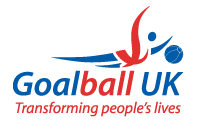 Goalball UK – Club Minimum Standards9. Club Constitution – Volunteer Co-ordinatorThis guidance has been adapted from Sport England Club Matters (http://www.sportenglandclubmatters.com/club-planning/governance/your-committee/) as best practice for developing your club’s committee.Example Role Outline: Volunteer Co-ordinator
Name of club:		Role: Volunteer Co-ordinator Responsible to: Normally the Club CommitteeName of Volunteer Co-ordinator:START DATE: XX/XX/XX	END DATE: XX/XX/XXTypical Responsibilities:Get to know all club volunteers and potential volunteers and be their main contactEnsure that all volunteers know what they are doingSupervise and oversee the role of other volunteers, including their paperworkCoordinate the implementation of the volunteer recruitment, training, and support plans.Recognise and nominate your volunteers for volunteer awardsWork with the social secretary (if the club has one) to organise social and recruitment events for volunteersAttend committee meetings as appropriateArrange mentoring (if appropriate) for relevant volunteersTake responsibility for personal conflicts of interest and declaring, recording, and managing these appropriatelyThese are example responsibilities – please adapt this template to suit your club’s needs.Should you need any additional information in relation to club committee please contact Tom Dobson at Goalball UK.Tom DobsonClub and Competitions Development OfficerTom.Dobson@goalballuk.com   Mobile: 07526 169288